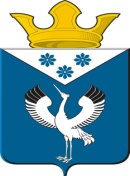 Российская ФедерацияСвердловская областьДума муниципального образования Баженовское сельское поселение 20-е заседание 4-го созываРЕШЕНИЕОт 21.02.2019г.                                                                                               № 85                              с.БаженовскоеО назначении публичных слушаний по внесению изменений в Устав Баженовского сельского поселения         В целях приведения Устава Баженовского сельского поселения в соответствие с действующим законодательством, руководствуясь  ч.1 ст. 14 и ч.3 ст.28 Федерального закона от 6 октября 2003 г. №131-ФЗ «Об общих принципах организации местного самоуправления в Российской Федерации», ч.3 ст.16 Устава МО Баженовское сельское поселение, Порядком организации и проведении публичных слушаниях на территории муниципального образования Баженовское сельское поселение, утвержденным решением Думы МО Баженовское сельское поселение от 31.05.2018 №45, в целях обсуждения проекта решения Думы поселения «О внесении изменений в Устав Баженовского сельского поселения», Дума муниципального образования Баженовское сельское поселениеРЕШИЛА:                                                                                                                                                         1. Назначить и провести  публичные слушания по проекту решения Думы МО Баженовское сельское поселение «О внесении изменений в Устав Баженовского сельского поселения» (проект прилагается)  «15» марта 2019 г. в 14 часов по адресу: 623890, Свердловская область, Байкаловский район, село Баженовское. улица Советская, 31 Администрация МО Баженовское сельское поселение.    2.  Создать организационный комитет по подготовке и проведению публичных слушаний в следующем составе: Глухих Л.Г.- Глава МО Баженовское сельское  поселение, Соловьева Т.В. – председатель комиссии по соблюдению  законности и вопросам местного самоуправления,   Сабурова С.И.- ведущий специалист по работе с Думой поселения.    3. Организационному комитету осуществить прием заявок для участия в публичных слушаниях, предложений и рекомендаций по выносимому  на публичные слушаний проекту решения Думы Баженовского сельского поселения до 16 часов «14» марта 2019г. по адресу: 623890, Свердловская область, Байкаловский район, село Баженовское. улица Советская, 31 (здание администрации, кабинет № 9).     4. Настоящее решение опубликовать (обнародовать) в газете «Вести Баженовского сельского поселения» и на официальном сайте Баженовского сельского поселения: www. bajenovskoe.ru .Глава МО Баженовское сельское поселение                                              Л.Г.ГлухихПРОЕКТ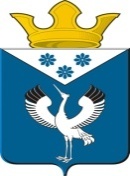 Российская ФедерацияСвердловская областьДумамуниципального образованияБаженовское сельское поселение21-е заседание 4-го созываРЕШЕНИЕОт 28.03.2019г.                                                                                                                №92с.БаженовскоеО внесении изменений в Устав Баженовского сельского поселения       В целях приведения Устава Баженовского сельского поселения в соответствие с  законодательством, руководствуясь Федеральным законом от 6 октября . №131-ФЗ «Об общих принципах организации местного самоуправления в Российской Федерации»,Федеральными законами: от 29.07.2017 № 217-ФЗ «О ведении гражданами садоводства и огородничества для собственных нужд и о внесении изменений в отдельные законодательные акты Российской Федерации», от 29.12.2017 № 443-ФЗ «Об организации дорожного движения в Российской Федерации и о внесении изменений в отдельные законодательные акты Российской Федерации», от 31.12.2017 № 503-ФЗ «О внесении изменений в Федеральный закон «Об отходах производства и потребления» и отдельные законодательные акты Российской Федерации», от 03.08.2018 № 341-ФЗ «О внесении изменений в Земельный кодекс Российской Федерации и отдельные законодательные акты Российской Федерации в части упрощения размещения линейных объектов», а также 
 Законами Свердловской области: от 26.02.2018 № 21-ОЗ «О внесении изменений в статью 2 Закона Свердловской области «О закреплении вопросов местного значения за сельскими поселениями, расположенными на территории Свердловской области», от 17.10.2018 № 103-ОЗ «О внесении изменения в статью 2 Закона Свердловской области «О закреплении вопросов местного значения за сельскими поселениями, расположенными на территории Свердловской области», в соответствии с итоговым протоколом публичных слушаний о внесении изменений в Устав Баженовского сельского поселения от 18.03.2019, Дума муниципального образования Баженовское сельское поселение      РЕШИЛА:      1. Внести следующие изменения в Устав Баженовского сельского поселения:      1.1. Подпункт 5 пункта 1 статьи 6 изложить в следующей редакции:«5) дорожная деятельность в отношении автомобильных дорог местного значения в границах населенных пунктов поселения и обеспечение безопасности дорожного движения на них, включая создание и обеспечение функционирования парковок (парковочных мест), осуществление муниципального контроля за сохранностью автомобильных дорог местного значения в границах населенных пунктов поселения, организация дорожного движения, а также осуществление иных полномочий в области использования автомобильных дорог и осуществления дорожной деятельности в соответствии с законодательством Российской Федерации;»    1.2. Подпункт 18 пункта 1 статьи 6 изложить в следующей редакции:«18) участие в организации деятельности по накоплению (в том числе раздельному накоплению) и транспортированию твердых коммунальных отходов;»     1.3. Подпункт 20 пункта 1 статьи 6 изложить в следующей редакции:«20) утверждение генеральных планов поселения, правил землепользования и застройки, утверждение подготовленной на основе генеральных планов поселения документации по планировке территории, выдача разрешений на строительство (за исключением случаев, предусмотренных Градостроительным кодексом Российской Федерации, иными федеральными законами), разрешений на ввод объектов в эксплуатацию при осуществлении строительства, реконструкции объектов капитального строительства, расположенных на территории поселения, утверждение местных нормативов градостроительного проектирования поселений, резервирование земель и изъятие земельных участков в границах поселения для муниципальных нужд, осуществление в случаях, предусмотренных Градостроительным кодексом Российской Федерации, осмотров зданий, сооружений и выдача рекомендаций об устранении выявленных в ходе таких осмотров нарушений, направление уведомления о соответствии указанных в уведомлении о планируемых строительстве или реконструкции объекта индивидуального жилищного строительства или садового дома (далее - уведомление о планируемом строительстве) параметров объекта индивидуального жилищного строительства или садового дома установленным параметрам и допустимости размещения объекта индивидуального жилищного строительства или садового дома на земельном участке, уведомления о несоответствии указанных в уведомлении о планируемом строительстве параметров объекта индивидуального жилищного строительства или садового дома установленным параметрам и (или) недопустимости размещения объекта индивидуального жилищного строительства или садового дома на земельном участке, уведомления о соответствии или несоответствии построенных или реконструированных объекта индивидуального жилищного строительства или садового дома требованиям законодательства о градостроительной деятельности при строительстве или реконструкции объектов индивидуального жилищного строительства или садовых домов на земельных участках, расположенных на территории поселения, принятие в соответствии с гражданским законодательством Российской Федерации решения о сносе самовольной постройки, решения о сносе самовольной постройки или ее приведении в соответствие с предельными параметрами разрешенного строительства, реконструкции объектов капитального строительства, установленными правилами землепользования и застройки, документацией по планировке территории, или обязательными требованиями к параметрам объектов капитального строительства, установленными федеральными законами (далее также - приведение в соответствие с установленными требованиями), решения об изъятии земельного участка, не используемого по целевому назначению или используемого с нарушением законодательства Российской Федерации, осуществление сноса самовольной постройки или ее приведения в соответствие с установленными требованиями в случаях, предусмотренных Градостроительным кодексом Российской Федерации;»     1.4. Подпункт 6 пункта 3 статьи 16 признать утратившим силу;     1.5. Подпункт 1 пункта 19 статьи 26 изложить в следующей редакции:«1) заниматься предпринимательской деятельностью лично или через доверенных лиц, участвовать в управлении коммерческой организацией или в управлении некоммерческой организацией (за исключением участия в управлении совета муниципальных образований субъекта Российской Федерации, иных объединений муниципальных образований, политической партией, профсоюзом, зарегистрированным в установленном порядке, участия в съезде (конференции) или общем собрании иной общественной организации, жилищного, жилищно-строительного, гаражного кооперативов, товарищества собственников недвижимости), кроме участия на безвозмездной основе в деятельности коллегиального органа организации на основании акта Президента Российской Федерации или Правительства Российской Федерации; представления на безвозмездной основе интересов муниципального образования в органах управления и ревизионной комиссии организации, учредителем (акционером, участником) которой является муниципальное образование, в соответствии с муниципальными правовыми актами, определяющими порядок осуществления от имени муниципального образования полномочий учредителя организации или управления находящимися в муниципальной собственности акциями (долями участия в уставном капитале); иных случаев, предусмотренных федеральными законами;»2. Настоящее решение опубликовать в газете «Вести Баженовского сельского поселения».3. Направить настоящее решение  на государственную регистрацию в Главное управление Министерства юстиции Российской Федерации по Свердловской области.4. Настоящее Решение вступает в силу со дня его официального опубликования.5. Контроль за выполнением данного решения возложить на комиссию Думы по соблюдению законности и вопросам местного самоуправления.Председатель Думы                                                                                                            муниципального образования                                                                                               Баженовское сельское поселение _______________________________/  Л.Г.ГлухихГлава муниципального образования                                                                                     Баженовское сельское поселение _______________________________/ Л.Г.Глухих